ΕΚΤΕΛΕΣΗΤα αβγά πρέπει να έχουν θερμοκρασία δωματίου. Πλένετε καλά τα αυγά και τα βράζετε σε σιγανή φωτιά για να μη σπάσουν.Βγάζετε τα βρασμένα αυγά και τα αφήνετε να έρθουν σε θερμοκρασία δωματίου.Σε μία κατσαρόλα ρίχνετε 1,5 λίτρο χλιαρό νερό (30 βαθμούς Κελσίου), 4 κουταλιές της σούπας ξύδι από κρασί, τη βαφή αυγών και ανακατεύετε πολύ καλά. Τοποθετείτε τα γερά βρασμένα αυγά στην κατσαρόλα με το διάλυμα που έχετε ετοιμάσει σε μία στρώση και τα αφήνετε ΜΟΝΟ 3 ΛΕΠΤΑ μέσα στη βαφή.Στη συνέχεια τα βγάζετε και τα αφήνετε να στεγνώσουν πολύ καλά και έπειτα τα γυαλίζεται με ελαιόλαδοΚαλή επιτυχία!Ακολουθούν link με βίντεο για να πάρουμε διάφορες ιδέες για το πως μπορούμε να βάψουμε τα αυγά μας με φυσικό τρόπο και πολλά χρώματα!https://www.youtube.com/watch?v=YonIVFbc5qAΒάφουμε αυγά με φυσικό τρόπο. Χρώμα από κουρκουμά, πιπέρι κα γιέν, σπανάκι, λάχανο κόκκινο και παντζάρι.https://www.youtube.com/watch?v=S_3FaidpK2gΒάφουμε κόκκινα πασχαλινά αυγάhttps://akispetretzikis.com/el/categories/snak-santoyits/paschalina-ayga-me-floydes-apo-kremmydiaΒάφουμε κόκκινα πασχαλινά αυγά με φλούδες από κρεμμύδια!https://www.youtube.com/watch?v=Ms3s7qfUGBM&feature=emb_rel_endΠως βάφουμε πασχαλινά αυγά με φυσικό τρόπο και σχέδια από φύλλα και λουλούδιαhttps://www.youtube.com/watch?v=KZtFMwjAOloΠολύχρωμά πασχαλινά αυγά με κλωστές!https://www.youtube.com/watch?v=84St7odgrM0Πολύχρωμα πασχαλινά αυγά με ζαχαρόπαστα και glitterΥΛΙΚΑ20 αυγά1 βαφή για κόκκινα αυγά4 κουταλιές της σούπας ξύδιΕλαιόλαδο για το γυάλισμα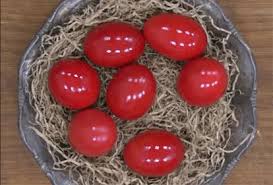 